Федеральное государственное бюджетное образовательное учреждениевысшего образования«Самарский государственный социально-педагогический университет» (г. Самара, Россия)Кафедра иностранных языковУчреждение образования «Минский государственный лингвистический университет» (г. Минск, Республика Беларусь)Учреждение образования «Могилевский государственный областной институт развития образования» (г. Могилев, Республика Беларусь)Частное высшее профессиональное образовательное учреждение «Западно-Казахстанский инновационно-технологический университет»(г. Уральск, Республика Казахстан) 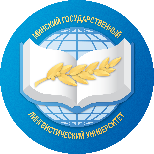 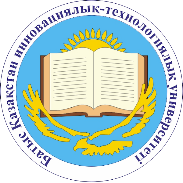 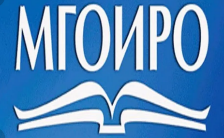 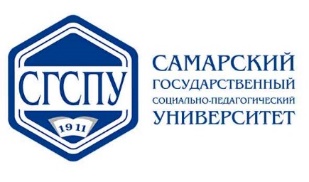 Информационное письмоУважаемые коллеги!Приглашаем Вас принять участие 
в XVII Международной научно-практической конференции«Высшее гуманитарное образование XXI века: проблемы и перспективы»Статьи участников конференции будут размещены в Научной электронной библиотеке (eLibrary.ru),
а также будет подана заявка на включение материалов конференции
в Российский индекс научного цитирования (РИНЦ)Конференция состоится 19 октября 2022 года по адресу: 443099 г. Самара, ул. М. Горького, 65/67, корпус 1, Зал заседаний Ученого совета СГСПУ. Начало работы конференции в 10.00.В ходе конференции планируется работа секций по следующим направлениям:ПедагогикаПсихологияЛингвистикаМетодика преподавания дисциплингуманитарного циклаСтилистикаКультурологияЛитературоведениеМежкультурная коммуникацияПереводоведениеФормы участия в конференции:доклад на пленарном заседании (до 30 минут)доклад на секционном заседании (10 мин.)заочное участие в конференцииРабочие языки: русский/английский/немецкий/французскийДля участия в конференции и подготовки сборника материалов к публикации участникам необходимо представить в оргкомитет конференции: 1) заявку на участие (см. Приложение 1), 2) текст статьи (образец оформления см. Приложение 2), 3) сопроводительное письмо к научной статье с подписью (скан в формате .pdf) (см. Приложение 3), 4) внешнюю рецензию (двумя файлами – текстовый .doc и скан с подписью и печатью в формате .pdf). Все пять файлов необходимо выслать по электронной почте до 01.06.22 на электронный адрес: vgo2022@mail.ruСтатьи будут проверяться на плагиат. Оригинальность текста должна быть не менее 70 %. Решение о публикации статьи будет принято до 15.06.22. Требования к оформлению материалов: Материалы присылаются пятью отдельными прикрепленными файлами в одном электронном письме. Названия файлов указывается следующим образом: Иванов_заявка.doc, Иванов_статья.doc, Иванов_письмо.pdf, Иванов_рецензия.doc, Иванов_рецензия.pdf. Объем статьи должен составлять минимум 6 страниц формата А-4 текстового редактора Microsoft Word. Поля: 20 мм со всех сторон. Инициалы и фамилия автора(ов) печатаются на первой странице в правом верхнем углу строчными буквами полужирным курсивом (размер шрифта 12). Затем с одинарным междустрочным интервалом курсивом печатается название организации, и в скобках указывается город. Далее через одинарный междустрочный интервал с выравниванием по центру страницы заглавными буквами жирным шрифтом (размер 12) печатается название доклада. Текст доклада располагается через полуторный междустрочный интервал после заглавия, размер шрифта 14, шрифт Times New Roman, текст также печатается через полуторный междустрочный интервал. Текст статьи выравнивается по ширине, он не должен содержать переносов, абзацы задаются автоматически (1,25 см), а не с помощью пробелов. Ссылки на литературу указываются в тексте статьи в квадратных скобках [Дедова, 2006: 45; Гальперин, 2006: 46]. Библиографический список в алфавитном порядке дается после текста через одинарный междустрочный интервал, размер шрифта 10.Библиографический список должен насчитывать не менее 15 источников!Приложение 1Заявка на участие в XVII Международной научно-практической конференции«Высшее гуманитарное образование XXI века: проблемы и перспективы»Приложение 2Образец оформления статьиС.А. Стройков Самарский государственный социально-педагогический университет (г. Самара)К ВОПРОСУ О ПРАГМАТИЧЕСКИХ ХАРАКТЕРИСТИКАХ АНГЛОЯЗЫЧНОГО ЭЛЕКТРОННОГО ЛЕКСИКОГРАФИЧЕСКОГО ГИПЕРТЕКСТАВ данной работе рассматриваются прагматические характеристики англоязычного электронного лексикографического гипертекста «The Free Dictionary». Под словом «прагматический» мы понимаем «предпочитающий практическое теоретическому, конкретное абстрактному» и отождествляем прагматические и функциональные характеристики […]._______________________________The Free Dictionary – Электронный словарь-энциклопедия [Электронный ресурс]. – Режим доступа http://www.thefreedictionary.com, дата доступа – июнь-август 2019.Дедова, О.В. Лингвосемиотический анализ электронного гипертекста (на материале русскоязычного Интернета): автореф. дис. … докт. филол. наук. – Москва, 2006. – 48 с.Ларионова, Н.С. Гипертекст как модель современной культуры. Дис. … канд. социол. наук. Москва, 2005. – 188 с.Стройков, С.А. Лингвопрагматические характеристики англоязычного электронного лексикографического гипертекста (на материале словаря-энциклопедии «The Free Dictionary»): автореф. дис. ... канд. филол. наук. – Самара, 2008. – 23 с.Контактная информация для связи с оргкомитетом конференции:СГСПУ кафедра иностранных языков443099, г. Самара, ул. М. Горького, 65/67.Телефон: +7(846) 207-43-35 (к.п.н., доцент Валерия Витальевна Бондарева),E-mail: vgo2022@mail.ruПриложение 3Главному редактору журнала СОПРОВОДИТЕЛЬНОЕ ПИСЬМО К НАУЧНОЙ СТАТЬЕНаправляю (ем) научную статью для опубликования в сборнике материалов конференции «Высшее гуманитарное образование 21 века: проблемы и перспективы»:________________________________________________________________________________Ф.И.О. автора (ов)______________________________________________________________________________________________________________________________________________________________________(название статьи)Настоящим письмом автор(ы) передает (ют) на неограниченный срок учредителю журнала «Высшее гуманитарное образование 21 века: проблемы и перспективы» неисключительные права на использование научной статьи путем ее воспроизведения, использования научной статьи целиком или фрагментарно в сочетании с любым текстом, фотографиями или рисунками, в том числе, путем размещения полнотекстовых сетевых версий номеров на интернет-сайте журнала. Автор(ы) несет (ут) ответственность за неправомерное использование в научной статье объектов интеллектуальной собственности, объектов авторского права или «ноу-хау» в полном объеме в соответствии с действующим законодательством РФ. Автор(ы) подтверждает (ют), что в направляемой научной статье не нарушаются ничьи авторские и смежные права. Автор(ы) подтверждает (ют), что направляемая статья нигде ранее не была опубликована, не направлялась и не будет направляться для опубликования в другие научные издания без уведомления об этом редакции журнала «Высшее гуманитарное образование 21 века: проблемы и перспективы». Автор(ы) согласен (ы) на обработку в соответствии со ст.6 Федерального закона «О персональных данных» от 27.07.2006 г. No152-ФЗ своих персональных данных, а именно: фамилия, имя, отчество, ученая степень, ученое звание, должность, место(а) работы и/или обучения, контактная информация по месту работы и/или обучения, в целях опубликования представленной статьи в сборнике материалов конференции «Высшее гуманитарное образование 21 века: проблемы и перспективы». Автор(ы) подтверждает (ют), что направляемая научная статья не содержит сведений или информации с ограниченным доступом и для е публикации не требуется разрешение Минобрнауки или других министерств и ведомств. Также удостоверяем, что автор(ы) научной статьи ознакомлен(ы) и согласен (ы) с «Перечнем требований и условий, предоставляемых для публикации в периодическом научном издании (сборнике материалов конференции) «Высшее гуманитарное образование 21 века: проблемы и перспективы», утвержденным редакцией, в том числе со следующими: – авторские права на научную статью принадлежат автору (ам) данной статьи;– авторские права на номер журнала (в целом) принадлежат учредителю журнала;– редакция журнала имеет право предоставлять материалы научных статей в российские и зарубежные организации, обеспечивающие индексы научного цитирования;– редакция журнала имеет право производить необходимые уточнения и сокращения;– вознаграждение (гонорар) за опубликованные статьи не выплачивается,– материалы научных статей, направляемые в редакцию, авторам не возвращаются.Автор(ы) статьи: ________________________________________________________________________________(личные подписи автора (всех авторов) статьи)________________________________________________________________________________________________(Ф.И.О. всех автора(ов) статьи)СОГЛАСОВАНО:_______________________________________________________________(личная подпись, Ф.И.О. руководителя организации или структурного подразделения, должность)Место печати«___» _______________ 2022 г.Фамилия, имя, отчество:Family name, name: Ученая степень/ученое звание:Должность:Место работы:Почтовый индекс и адрес:Телефон/факс:E-mail:Форма участия: Очная/ЗаочнаяНазвание доклада на русском языке:Название доклада на английском языке:Аннотация на русском языке
(до 50 слов):Аннотация на английском языке:Необходимое оборудование:Аудио/Видео/Мультимедиа проектор/др.Потребность в гостинице:Да/Нет